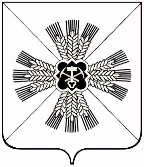 РОССИЙСКАЯ ФЕДЕРАЦИЯКЕМЕРОВСКАЯ ОБЛАСТЬПРОМЫШЛЕННОВСКИЙ МУНИЦИПАЛЬНЫЙ РАЙОНПРОМЫШЛЕННОВСКОЕ ГОРОДСКОЕ ПОСЕЛЕНИЕСОВЕТ НАРОДНЫХ ДЕПУТАТОВПРОМЫШЛЕННОВСКОГО ГОРОДСКОГО ПОСЕЛЕНИЯ 3-созыв,      60 -е заседание                                                        РЕШЕНИЕот 27.06.2019 № 143  пгт. Промышленная«О внесении изменений в Решение Совета народных депутатов Промышленновского городского поселения от 24.12.2018г № 121  «О бюджете  Промышленновского городского поселенияна 2019 год и на плановый период 2020 и 2021 годов» (в редакции решения СНД Промышленновского городского поселения от 29.03.2019г № 133, от 26.04.2019г № 136)            1. Внести в решение Совета народных депутатов Промышленновского городского поселения  от 24.12.2018 № 121 «О бюджете Промышленновского городского поселения на 2019 год и на плановый  период 2020 и  2021 годов» следующие изменения:         1.1. пункт 1 статью 1 изложить в следующей редакции:        « 1. Утвердить основные характеристики бюджета  Промышленновского городского поселения на 2019 год:     общий объем доходов бюджета Промышленновского городского поселения  в сумме 133 284,2 тыс. рублей;    общий объем расходов бюджета  Промышленновского городского поселения  в сумме 133 284,2 тыс. рублей».       1.2. пункт 9 изложить в следующей редакции:           «9. Дорожный фонд Промышленновского городского поселенияУтвердить объем бюджетных ассигнований дорожного фонда Промышленновского городского поселения на 2019год в сумме 80 014,9 тыс. рублей, на 2020 год в сумме 6378,0 тыс. рублей, на 2021 год в сумме 9135,0 тыс. рублей.       1.3. статью 10 изложить в следующей редакции:       «Статья 10. Межбюджетные трансферты на 2019год и на плановый период 2020 и  2021 годов:Утвердить общий объем межбюджетных трансфертов, получаемых из районного бюджета, на 2019 год в сумме 48 603,2 тыс. рублей, на  2020 год в сумме 14698,5 тыс. рублей, на 2021 год в сумме 14676,1 тыс. рублей.Утвердить общий объем межбюджетных трансфертов, предоставляемых бюджету муниципального образования  Промышленновского муниципального района на 2019 год в сумме 21 168,5 тыс. рублей.       3. Утвердить общий объем межбюджетных трансфертов, получаемых из областного бюджета на 2019 год в сумме 35 755,5 тыс. рублей».   1.4.Приложение №3 «Прогнозируемые доходы бюджета Промышленновского городского поселения на 2019 год и на плановый период 2020 и 2021 годов» изложить в новой редакции согласно  приложению № 1 к настоящему Решению. 1.5.Приложение № 4 «Перечень и коды целевых статей расходов бюджета  поселения»  изложить в новой редакции согласно  приложению № 2 к настоящему Решению.  1.6.Приложение № 5 «Распределение бюджетных ассигнований бюджета Промышленновского городского поселения по целевым статьям (муниципальным  программам и непрограммным направлениям деятельности), группам и подгруппам видов классификации расходов бюджетов на 2018год и на плановый период 2019 и 2020 годов» изложить в новой редакции согласно  приложению № 3 к настоящему Решению.  1.7. Приложение № 6 «Распределение бюджетных ассигнований бюджета  городского поселения по разделам,  классификации расходов бюджетов на 2018год и на плановый период 2019 и 2020 годов» изложить в новой редакции согласно  приложению № 4 к настоящему Решению. 1.8.Приложение № 7 «Ведомственная структура расходов на 2018год и на плановый период 2019 и 2020 годов» изложить в новой редакции согласно  приложению  № 5 к настоящему Решению.  Статья 2. Контроль, за исполнением настоящего решения возложить на комиссию по бюджету (Воронкова Т.А.).     Статья3.  Решение вступает в силу с момента подписания и подлежит опубликованию на официальном сайте администрации Промышленновского муниципального района.                                 Председатель             Совета народных депутатовПромышленновского городского поселения                          С.Ю. Меренкова                              Глава  Промышленновского городского поселения                        С.А. Тухватуллин             Приложение 1 к решению от 27.06.2019 № 143  Совета народных депутатовПромышленновского городского поселения«О внесении изменений в Решение  Совета народных депутатов  Промышленновского городского поселения  от 24.12.2018 № 121 «О бюджете Промышленновского  городского поселения на 2019 год   и на плановый период 2020 и 2021 годов»Приложение №3к  решению  от  24.12.2018 № 121                                                                                                                Совета народных депутатовПромышленновского городского поселения "О бюджете Промышленновского городского   поселения на 2019 год и на плановый период 2020 и 2021 годов"Приложение 2 к решению от 27.06.2019 № 143Совета народных депутатовПромышленновского городского поселения«О внесении изменений в Решение  Совета народных депутатов  Промышленновского городского поселения  от 24.12.2018 № 121 «О бюджете Промышленновского  городского поселения на 2019 год   и на плановый период 2020 и 2021 годов»Приложение № 4к решению от 24.12.2018  № 121 Совета народных депутатов Промышленновского городского поселения "О бюджете Промышленновскогогородского   поселения на 2019 год ина плановый период 2020 и 2021 годов"Перечень и коды целевых статей расходов бюджета поселенияПеречень и коды целевых статей расходов бюджета поселенияПеречень и коды целевых статей расходов бюджета поселенияПеречень и коды целевых статей расходов бюджета поселенияКодНаименование целевых статей01 0 00 00000Муниципальная программа «Комплексное обеспечение  и развитие жизнедеятельности Промышленновского городского поселения»01 1 00 00000 Подпрограмма «Совершенствование гражданской обороны, защита населения и территории от чрезвычайной ситуации природного и техногенного характера» 01 1 00 16010Организация и осуществление мероприятий по гражданской обороне,  по защите населения и территории от последствий аварий природного и техногенного характера 01 1 00 16020Обеспечение первичных мер пожарной безопасности в границах поселения01 2 00 00000Подпрограмма «Содержание и строительство автомобильных дорог и инженерных сооружений на них»  01 2 00 16030Содержание и строительство автомобильных дорог  и инженерных сооружений на них01 2 00 12860Содержание и ремонт  автомобильных дорог местного значения01 2 00 72690Проектирование, строительство (реконструкция), капитальный ремонт и ремонт автомобильных дорог общего пользования муниципального значения, а также до сельских населенных пунктов, не имеющих круглогодичной связи с сетью автомобильных дорог общего пользования01 2 00 S2690Проектирование, строительство (реконструкция), капитальный ремонт и ремонт автомобильных дорог общего пользования муниципального значения, а также до сельских населенных пунктов, не имеющих круглогодичной связи с сетью автомобильных дорог общего пользования01 3 00 00000Подпрограмма « Благоустройство»   01 3 00 16110Содержание и ремонт уличного освещения01 3 00 16120Озеленение поселка  01 3 00 16130Содержание мест захоронения 01 3 00  16140Прочие работы, услуги в области благоустройства территории 01 3 00  12960Благоустройство дворовых территорий01 3 00  12970Благоустройство общественных территорий01 3 00 73420Реализация проектов инициативного бюджетирование «Твой Кузбасс-твоя инициатива»01 3 00 S3420Реализация проектов инициативного бюджетирование «Твой Кузбасс-твоя инициатива»01 4 00 00000Подпрограмма «Развитие физической культуры и спорта»  01 4 00 16210Обеспечение условий, проведение мероприятий для развития на территории поселения массовой физической культуры и спорта 01 5 00 00000Подпрограмма  «Гарантии, предоставляемые муниципальным служащим»   01 5 00 16220Доплаты к пенсиям  01 7 00 00000Подпрограмма «Функционирование органов местного самоуправления»01 7 00 16320Глава Промышленновского городского поселения 01 7 00 16330Обеспечение деятельности органов местного самоуправления 01 7 00 16340Выполнение других обязательств государства  01 7 00 12180Ремонт и приобретение имущества01 8 00 00000Подпрограмма «Инженерные, кадастровые работы по образованию земельных участков»01 8 00 16400Изготовление проектной документации по дренажной системы защиты территории юга-западной части01 8 00 16450Изготовление технических паспортов и формирование межевых планов, постановка на кадастровый учет01 8 00 16500Территориальное планирование разработка проекта актуализации генерального плана01 8 00 13140Проектно-изыскательские работы01 9 00 00000Подпрограмма «Изготовление проектной документации по комплексному развитию социальной и транспортной инфраструктуры01 9 00 16460Изготовление проектной документации по комплексному развитию социальной и транспортной инфраструктуры02 0 00 00000Муниципальная программа "Формирование современной городской среды Промышленновского городского поселения»02 3 F2 55550Реализация программ формирование современной городской среды99 0 00 00000Непрограммное направление деятельности99 0 00 16270Резервный фонд Администрации Промышленновского городского поселения 99 0 00 12370Обеспечение деятельности дворца культуры в соответствии с заключенными соглашениями о передаче части полномочий по решению вопросов местного значения 99 0 00 12400Модернизация инженерной инфраструктуры и объектов ЖКХ в соответствии с заключенным соглашением о передаче части полномочий по решению вопросов местного значения99 0 00 16280Выдача разрешений по строительству, на ввод, реконструкцию объектов капитального строительства в соответствии с заключенными соглашениями о передаче части полномочий по решению вопросов местного значения99 0  00 16700	Осуществления внутреннего муниципального финансового контроляПриложение 3 к решению от 27.06.2019 № 143 Совета народных депутатовПромышленновского городского поселения«О внесении изменений в Решение Совета народных депутатов Промышленновского городского поселения от 24.12.2018 № 121            «О бюджете Промышленновского городского поселения на 2019 год и на плановый период 2020 и 2021 годов»Приложение № 5Приложение 3 к решению от 27.06.2019 № 143 Совета народных депутатовПромышленновского городского поселения«О внесении изменений в Решение Совета народных депутатов Промышленновского городского поселения от 24.12.2018 № 121            «О бюджете Промышленновского городского поселения на 2019 год и на плановый период 2020 и 2021 годов»Приложение № 5Приложение 3 к решению от 27.06.2019 № 143 Совета народных депутатовПромышленновского городского поселения«О внесении изменений в Решение Совета народных депутатов Промышленновского городского поселения от 24.12.2018 № 121            «О бюджете Промышленновского городского поселения на 2019 год и на плановый период 2020 и 2021 годов»Приложение № 5Приложение 3 к решению от 27.06.2019 № 143 Совета народных депутатовПромышленновского городского поселения«О внесении изменений в Решение Совета народных депутатов Промышленновского городского поселения от 24.12.2018 № 121            «О бюджете Промышленновского городского поселения на 2019 год и на плановый период 2020 и 2021 годов»Приложение № 5Приложение 3 к решению от 27.06.2019 № 143 Совета народных депутатовПромышленновского городского поселения«О внесении изменений в Решение Совета народных депутатов Промышленновского городского поселения от 24.12.2018 № 121            «О бюджете Промышленновского городского поселения на 2019 год и на плановый период 2020 и 2021 годов»Приложение № 5Приложение 3 к решению от 27.06.2019 № 143 Совета народных депутатовПромышленновского городского поселения«О внесении изменений в Решение Совета народных депутатов Промышленновского городского поселения от 24.12.2018 № 121            «О бюджете Промышленновского городского поселения на 2019 год и на плановый период 2020 и 2021 годов»Приложение № 5к   решению от 24.12.2018 № 121к   решению от 24.12.2018 № 121к   решению от 24.12.2018 № 121к   решению от 24.12.2018 № 121к   решению от 24.12.2018 № 121к   решению от 24.12.2018 № 121Совета народных депутатовПромышленновского городского поселенияСовета народных депутатовПромышленновского городского поселенияСовета народных депутатовПромышленновского городского поселенияСовета народных депутатовПромышленновского городского поселенияСовета народных депутатовПромышленновского городского поселенияСовета народных депутатовПромышленновского городского поселения "О бюджете Промышленновскогогородского   поселения на 2019 год ина плановый период 2020 и 2021 годов" "О бюджете Промышленновскогогородского   поселения на 2019 год ина плановый период 2020 и 2021 годов" "О бюджете Промышленновскогогородского   поселения на 2019 год ина плановый период 2020 и 2021 годов" "О бюджете Промышленновскогогородского   поселения на 2019 год ина плановый период 2020 и 2021 годов" "О бюджете Промышленновскогогородского   поселения на 2019 год ина плановый период 2020 и 2021 годов" "О бюджете Промышленновскогогородского   поселения на 2019 год ина плановый период 2020 и 2021 годов"Распределение бюджетных ассигнований бюджета Промышленновского городского поселения по целевым статьям (муниципальным  программам и непрограммным направлениям деятельности), группам и подгруппам видов классификации расходов бюджетов на 2019 год и на плановый период 2020 и 2021 годовРаспределение бюджетных ассигнований бюджета Промышленновского городского поселения по целевым статьям (муниципальным  программам и непрограммным направлениям деятельности), группам и подгруппам видов классификации расходов бюджетов на 2019 год и на плановый период 2020 и 2021 годовРаспределение бюджетных ассигнований бюджета Промышленновского городского поселения по целевым статьям (муниципальным  программам и непрограммным направлениям деятельности), группам и подгруппам видов классификации расходов бюджетов на 2019 год и на плановый период 2020 и 2021 годовРаспределение бюджетных ассигнований бюджета Промышленновского городского поселения по целевым статьям (муниципальным  программам и непрограммным направлениям деятельности), группам и подгруппам видов классификации расходов бюджетов на 2019 год и на плановый период 2020 и 2021 годовРаспределение бюджетных ассигнований бюджета Промышленновского городского поселения по целевым статьям (муниципальным  программам и непрограммным направлениям деятельности), группам и подгруппам видов классификации расходов бюджетов на 2019 год и на плановый период 2020 и 2021 годовРаспределение бюджетных ассигнований бюджета Промышленновского городского поселения по целевым статьям (муниципальным  программам и непрограммным направлениям деятельности), группам и подгруппам видов классификации расходов бюджетов на 2019 год и на плановый период 2020 и 2021 годовРаспределение бюджетных ассигнований бюджета Промышленновского городского поселения по целевым статьям (муниципальным  программам и непрограммным направлениям деятельности), группам и подгруппам видов классификации расходов бюджетов на 2019 год и на плановый период 2020 и 2021 годовРаспределение бюджетных ассигнований бюджета Промышленновского городского поселения по целевым статьям (муниципальным  программам и непрограммным направлениям деятельности), группам и подгруппам видов классификации расходов бюджетов на 2019 год и на плановый период 2020 и 2021 годовРаспределение бюджетных ассигнований бюджета Промышленновского городского поселения по целевым статьям (муниципальным  программам и непрограммным направлениям деятельности), группам и подгруппам видов классификации расходов бюджетов на 2019 год и на плановый период 2020 и 2021 годовРаспределение бюджетных ассигнований бюджета Промышленновского городского поселения по целевым статьям (муниципальным  программам и непрограммным направлениям деятельности), группам и подгруппам видов классификации расходов бюджетов на 2019 год и на плановый период 2020 и 2021 годовРаспределение бюджетных ассигнований бюджета Промышленновского городского поселения по целевым статьям (муниципальным  программам и непрограммным направлениям деятельности), группам и подгруппам видов классификации расходов бюджетов на 2019 год и на плановый период 2020 и 2021 годовРаспределение бюджетных ассигнований бюджета Промышленновского городского поселения по целевым статьям (муниципальным  программам и непрограммным направлениям деятельности), группам и подгруппам видов классификации расходов бюджетов на 2019 год и на плановый период 2020 и 2021 годовРаспределение бюджетных ассигнований бюджета Промышленновского городского поселения по целевым статьям (муниципальным  программам и непрограммным направлениям деятельности), группам и подгруппам видов классификации расходов бюджетов на 2019 год и на плановый период 2020 и 2021 годовРаспределение бюджетных ассигнований бюджета Промышленновского городского поселения по целевым статьям (муниципальным  программам и непрограммным направлениям деятельности), группам и подгруппам видов классификации расходов бюджетов на 2019 год и на плановый период 2020 и 2021 годовРаспределение бюджетных ассигнований бюджета Промышленновского городского поселения по целевым статьям (муниципальным  программам и непрограммным направлениям деятельности), группам и подгруппам видов классификации расходов бюджетов на 2019 год и на плановый период 2020 и 2021 годовРаспределение бюджетных ассигнований бюджета Промышленновского городского поселения по целевым статьям (муниципальным  программам и непрограммным направлениям деятельности), группам и подгруппам видов классификации расходов бюджетов на 2019 год и на плановый период 2020 и 2021 годовРаспределение бюджетных ассигнований бюджета Промышленновского городского поселения по целевым статьям (муниципальным  программам и непрограммным направлениям деятельности), группам и подгруппам видов классификации расходов бюджетов на 2019 год и на плановый период 2020 и 2021 годовРаспределение бюджетных ассигнований бюджета Промышленновского городского поселения по целевым статьям (муниципальным  программам и непрограммным направлениям деятельности), группам и подгруппам видов классификации расходов бюджетов на 2019 год и на плановый период 2020 и 2021 годовРаспределение бюджетных ассигнований бюджета Промышленновского городского поселения по целевым статьям (муниципальным  программам и непрограммным направлениям деятельности), группам и подгруппам видов классификации расходов бюджетов на 2019 год и на плановый период 2020 и 2021 годовРаспределение бюджетных ассигнований бюджета Промышленновского городского поселения по целевым статьям (муниципальным  программам и непрограммным направлениям деятельности), группам и подгруппам видов классификации расходов бюджетов на 2019 год и на плановый период 2020 и 2021 годовРаспределение бюджетных ассигнований бюджета Промышленновского городского поселения по целевым статьям (муниципальным  программам и непрограммным направлениям деятельности), группам и подгруппам видов классификации расходов бюджетов на 2019 год и на плановый период 2020 и 2021 годовРаспределение бюджетных ассигнований бюджета Промышленновского городского поселения по целевым статьям (муниципальным  программам и непрограммным направлениям деятельности), группам и подгруппам видов классификации расходов бюджетов на 2019 год и на плановый период 2020 и 2021 годовРаспределение бюджетных ассигнований бюджета Промышленновского городского поселения по целевым статьям (муниципальным  программам и непрограммным направлениям деятельности), группам и подгруппам видов классификации расходов бюджетов на 2019 год и на плановый период 2020 и 2021 годовРаспределение бюджетных ассигнований бюджета Промышленновского городского поселения по целевым статьям (муниципальным  программам и непрограммным направлениям деятельности), группам и подгруппам видов классификации расходов бюджетов на 2019 год и на плановый период 2020 и 2021 годов(тыс. руб.)(тыс. руб.)Наименование Наименование Муниципальная программаПодпрограммаОсновное мероприятиеОсновное мероприятиеМероприятиеМероприятиеВид расходовВид расходов2019 год2020 год2021 годМуниципальная программа "Комплексное обеспечение и развитие жизнедеятельности  Промышленновского городского поселения»Муниципальная программа "Комплексное обеспечение и развитие жизнедеятельности  Промышленновского городского поселения»0194326,863757,465389,9Подпрограмма «Совершенствование гражданской обороны, защита населения и территории от чрезвычайной ситуации природного и техногенного характера» Подпрограмма «Совершенствование гражданской обороны, защита населения и территории от чрезвычайной ситуации природного и техногенного характера» 011350,5350,0350,0Организация и осуществление мероприятий по гражданской обороне,  по защите населения и территории от последствий аварий природного и техногенного характера Организация и осуществление мероприятий по гражданской обороне,  по защите населения и территории от последствий аварий природного и техногенного характера 01100001601016010300,5300,0300,0Иные закупки товаров, работ и услуг для обеспечения государственных (муниципальных) нуждИные закупки товаров, работ и услуг для обеспечения государственных (муниципальных) нужд01100001601016010240240300,5300,0300,0Обеспечение первичных мер пожарной безопасности в границах поселения Обеспечение первичных мер пожарной безопасности в границах поселения 0110000160201602050,050,050,0Иные закупки товаров, работ и услуг для обеспечения государственных (муниципальных) нуждИные закупки товаров, работ и услуг для обеспечения государственных (муниципальных) нужд0110000160201602024024050,050,050,0Подпрограмма "Содержание и строительство автомобильных дорог и инженерных сооружений на них" Подпрограмма "Содержание и строительство автомобильных дорог и инженерных сооружений на них" 01263965,433914,035055,8Содержание и ремонт автомобильных дорог местного значенияСодержание и ремонт автомобильных дорог местного значения0120000128601286017031,9Иные закупки товаров, работ и услуг для обеспечения государственных (муниципальных) нуждИные закупки товаров, работ и услуг для обеспечения государственных (муниципальных) нужд0120000128601286024024017031,9Содержание и строительство автомобильных дорог Содержание и строительство автомобильных дорог 0120000160301603025474,730000,032000,0Иные закупки товаров, работ и услуг для обеспечения государственных (муниципальных) нуждИные закупки товаров, работ и услуг для обеспечения государственных (муниципальных) нужд0120000160301603024024025474,730000,032000,0Содержание и строительство автомобильных дорогСодержание и строительство автомобильных дорог012000016040160403914,03055,8Иные закупки товаров, работ и услуг для обеспечения государственных (муниципальных) нуждИные закупки товаров, работ и услуг для обеспечения государственных (муниципальных) нужд012000016040160402402403914,03055,8Проектирование, строительство (реконструкция), капитальный ремонт и ремонт автомобильных дорог общего пользования муниципального значения, а также до сельских населенных пунктов, не имеющих круглогодичной связи с сетью автомобильных дорог общего пользованияПроектирование, строительство (реконструкция), капитальный ремонт и ремонт автомобильных дорог общего пользования муниципального значения, а также до сельских населенных пунктов, не имеющих круглогодичной связи с сетью автомобильных дорог общего пользования0120000726907269019211,4Иные закупки товаров, работ и услуг для обеспечения государственных (муниципальных) нуждИные закупки товаров, работ и услуг для обеспечения государственных (муниципальных) нужд0120000726907269024024019211,43914,03055,8Проектирование, строительство (реконструкция), капитальный ремонт и ремонт автомобильных дорог общего пользования муниципального значения, а также до сельских населенных пунктов, не имеющих круглогодичной связи с сетью автомобильных дорог общего пользованияПроектирование, строительство (реконструкция), капитальный ремонт и ремонт автомобильных дорог общего пользования муниципального значения, а также до сельских населенных пунктов, не имеющих круглогодичной связи с сетью автомобильных дорог общего пользования0120000S2690S26902247,4Иные закупки товаров, работ и услуг для обеспечения государственных (муниципальных) нуждИные закупки товаров, работ и услуг для обеспечения государственных (муниципальных) нужд0120000S72690S726902402402247,4Подпрограмма « Благоустройство"Подпрограмма « Благоустройство"01317509,120392,320665,0Благоустройство дворовых территорийБлагоустройство дворовых территорий013000012960129601195,4Иные закупки товаров, работ и услуг для обеспечения государственных (муниципальных) нуждИные закупки товаров, работ и услуг для обеспечения государственных (муниципальных) нужд013000012960129602402401195,4Благоустройство общественных территорийБлагоустройство общественных территорий013000012970129701624,0Иные закупки товаров, работ и услуг для обеспечения государственных (муниципальных) нуждИные закупки товаров, работ и услуг для обеспечения государственных (муниципальных) нужд013000012970129702402401624,0Содержание и ремонт уличного освещения Содержание и ремонт уличного освещения 013000016110161108064,99000,010000,0Иные закупки товаров, работ и услуг для обеспечения государственных (муниципальных) нуждИные закупки товаров, работ и услуг для обеспечения государственных (муниципальных) нужд013000016110161102402408064,99000,010000,0Озеленение поселка  Озеленение поселка  0130000161201612078,0100,0100,0Иные закупки товаров, работ и услуг для обеспечения государственных (муниципальных) нуждИные закупки товаров, работ и услуг для обеспечения государственных (муниципальных) нужд0130000161201612024024078,0100,0100,0Содержание мест захоронения Содержание мест захоронения 01300001613016130590,0600,0650,0Иные закупки товаров, работ и услуг для обеспечения государственных (муниципальных) нуждИные закупки товаров, работ и услуг для обеспечения государственных (муниципальных) нужд01300001613016130240240590,0600,0650,0Прочие работы, услуги в области благоустройства территории Прочие работы, услуги в области благоустройства территории 013000016140161404557,110692,39915,0Иные закупки товаров, работ и услуг для обеспечения государственных (муниципальных) нуждИные закупки товаров, работ и услуг для обеспечения государственных (муниципальных) нужд013000016140161402402404557,110692,39915,0Реализация проектов инициативного бюджетирование «Твой Кузбасс-твоя инициатива»Реализация проектов инициативного бюджетирование «Твой Кузбасс-твоя инициатива»013000073240732401250,0Иные закупки товаров, работ и услуг для обеспечения государственных (муниципальных) нуждИные закупки товаров, работ и услуг для обеспечения государственных (муниципальных) нужд013000073240732402402401250,0Реализация проектов инициативного бюджетирование «Твой Кузбасс-твоя инициатива»Реализация проектов инициативного бюджетирование «Твой Кузбасс-твоя инициатива»0130000S3240S3240149,7Иные закупки товаров, работ и услуг для обеспечения государственных (муниципальных) нуждИные закупки товаров, работ и услуг для обеспечения государственных (муниципальных) нужд0130000S3240S3240240240149,7Подпрограмма «Развитие физической культуры и спорта»  Подпрограмма «Развитие физической культуры и спорта»  014278,0350,0370,0Обеспечение условий, проведение мероприятий для развития на территории поселения массовой физической культуры и спорта Обеспечение условий, проведение мероприятий для развития на территории поселения массовой физической культуры и спорта 01400001621016210278,0350,0370,0Иные закупки товаров, работ и услуг для обеспечения государственных (муниципальных) нуждИные закупки товаров, работ и услуг для обеспечения государственных (муниципальных) нужд01400001621016210240240195,0250,0270,0Премии, грантыПремии, гранты0140000162101621035035083,0100,0100,0Подпрограмма «Гарантии, предоставляемые муниципальным служащим»Подпрограмма «Гарантии, предоставляемые муниципальным служащим»015320,0320,0320,0Доплаты к пенсиям  в рамках подпрограммы «Гарантии, предоставляемые муниципальным служащим» Доплаты к пенсиям  в рамках подпрограммы «Гарантии, предоставляемые муниципальным служащим» 01500001622016220320,0320,0320,0Публичные нормативные социальные выплаты гражданамПубличные нормативные социальные выплаты гражданам01500001622016220310310320,0320,0320,0Подпрограмма "Функционирование органов местного самоуправления"Подпрограмма "Функционирование органов местного самоуправления"0179887,08431,18629,1Глава Промышленновского городского поселения  Глава Промышленновского городского поселения  01700001632016320733,4733,4733,4Расходы на выплаты персоналу  государственных (муниципальных) органов Расходы на выплаты персоналу  государственных (муниципальных) органов 01700001632016320120120733,4733,4733,4Обеспечение деятельности органов местного самоуправления Обеспечение деятельности органов местного самоуправления 017000016330163307459,27227,77415,7Расходы на выплаты персоналу  государственных (муниципальных) органов Расходы на выплаты персоналу  государственных (муниципальных) органов 017000016330163301201204866,04774,74774,7Иные закупки товаров, работ и услуг для обеспечения государственных (муниципальных) нуждИные закупки товаров, работ и услуг для обеспечения государственных (муниципальных) нужд017000016330163302402402485,22345,02533,0Уплата прочих налогов, сборов и иных платежейУплата прочих налогов, сборов и иных платежей01700001633016330850850108,0108,0108,0Ремонт и приобретения имуществаРемонт и приобретения имущества01700001218012180    800,0Иные закупки товаров, работ и услуг для обеспечения государственных (муниципальных) нуждИные закупки товаров, работ и услуг для обеспечения государственных (муниципальных) нужд01700001218012180240240    800,0Выполнение других обязательств государства  Выполнение других обязательств государства  01700001634016340894,4470,0480,0Иные закупки товаров, работ и услуг для обеспечения государственных (муниципальных) нуждИные закупки товаров, работ и услуг для обеспечения государственных (муниципальных) нужд01700001634016340240240   594,4470,0480,0Исполнение судебных актов РФ и мировых соглашений по возмещению вреда, причиненного в результате незаконных действийИсполнение судебных актов РФ и мировых соглашений по возмещению вреда, причиненного в результате незаконных действий01700001634016340830830    100,0Уплата налогов, сборов и иные обязательных платежей в бюджетную систему РФУплата налогов, сборов и иные обязательных платежей в бюджетную систему РФ01700001634016340850850  200,0Подпрограмма «Инженерные, кадастровые работы по образованию земельных участков»Подпрограмма «Инженерные, кадастровые работы по образованию земельных участков»01800001926,8Проектно-изыскательские работыПроектно-изыскательские работы018000013140131401703,2Иные закупки товаров, работ и услуг для обеспечения государственных (муниципальных) нуждИные закупки товаров, работ и услуг для обеспечения государственных (муниципальных) нужд018000013140131402402401703,2Изготовление технических паспортов и формирование межевых планов, постановка на кадастровый учетИзготовление технических паспортов и формирование межевых планов, постановка на кадастровый учет01800001645016450174,2Иные закупки товаров, работ и услуг для обеспечения государственных (муниципальных) нуждИные закупки товаров, работ и услуг для обеспечения государственных (муниципальных) нужд01800001645016450240240174,2Территориальное планирование разработка проекта актуализации генерального планаТерриториальное планирование разработка проекта актуализации генерального плана0180000165001650049,4Иные закупки товаров, работ и услуг для обеспечения государственных (муниципальных) нуждИные закупки товаров, работ и услуг для обеспечения государственных (муниципальных) нужд0180000165001650024024049,4Подпрограмма «Изготовление проектной документации по комплексному развитию социальной и транспортной инфраструктурыПодпрограмма «Изготовление проектной документации по комплексному развитию социальной и транспортной инфраструктуры01990,0Изготовление проектной документации по комплексному развитию социальной и транспортной инфраструктурыИзготовление проектной документации по комплексному развитию социальной и транспортной инфраструктуры0190000164601646090,0Иные закупки товаров, работ и услуг для обеспечения государственных (муниципальных) нуждИные закупки товаров, работ и услуг для обеспечения государственных (муниципальных) нужд0190000164601646024024090,0Муниципальная программа "Формирование современной городской среды Промышленновского городского поселения»Муниципальная программа "Формирование современной городской среды Промышленновского городского поселения»0217738,9Реализация программ формирования современной городской средыРеализация программ формирования современной городской среды0230000555505555017738,9Иные закупки товаров, работ и услуг для обеспечения государственных (муниципальных) нуждИные закупки товаров, работ и услуг для обеспечения государственных (муниципальных) нужд023F2F2555505555024024017738,9Непрограммное направление деятельностиНепрограммное направление деятельности9921218,550,050,0Резервный фонд администрации Промышленновского  городского поселенияРезервный фонд администрации Промышленновского  городского поселения9900000162701627050,050,050,0Резервные средства администрации Промышленновского городского поселенияРезервные средства администрации Промышленновского городского поселения9900000162701627087087050,050,050,0Обеспечение деятельности дворца культуры в соответствии с заключенными соглашениями о передаче части полномочий по решению вопросов местного значения Обеспечение деятельности дворца культуры в соответствии с заключенными соглашениями о передаче части полномочий по решению вопросов местного значения 9900000123701237019 255,0Иные межбюджетные трансфертыИные межбюджетные трансферты9900000123701237054054019 255,0Модернизация инженерной инфраструктуры и объектов ЖКХ в соответствии с заключенным соглашением о передаче части полномочий по решению вопросов местного значенияМодернизация инженерной инфраструктуры и объектов ЖКХ в соответствии с заключенным соглашением о передаче части полномочий по решению вопросов местного значения990000016310163101800,0Иные межбюджетные трансфертыИные межбюджетные трансферты990000016310163105405401800,0Выдача разрешений по строительству, на ввод, реконструкцию объектов капитального строительства в соответствии с заключенными соглашениями о передаче части полномочий по решению вопросов местного значенияВыдача разрешений по строительству, на ввод, реконструкцию объектов капитального строительства в соответствии с заключенными соглашениями о передаче части полномочий по решению вопросов местного значения99000001628016280113,2Иные межбюджетные трансфертыИные межбюджетные трансферты99000001628016280540540113,2Осуществления внутреннего муниципального финансового контроляОсуществления внутреннего муниципального финансового контроля990000016700167000,3Иные межбюджетные трансфертыИные межбюджетные трансферты990000016700167005405400,3Условно - утвержденные  расходыУсловно - утвержденные  расходы1 636,13 444,2ИтогоИтого133284,265443,568884,1Приложение 3 к решению от 27.06.2019 № 143 Совета народных депутатовПромышленновского городского поселения«О внесении изменений в Решение Совета народных депутатов Промышленновского городского поселения от 24.12.2018 № 121            «О бюджете Промышленновского городского поселения на 2019 год и на плановый период 2020 и 2021 годов»Приложение №6                                                                                         к решению  от  24.12.2018 № 121Совета народных депутатов Промышленновского городского поселения "О бюджете Промышленновскогогородского   поселения на 2019 год ина плановый период 2020 и 2021 годов"Приложение 3 к решению от 27.06.2019 № 143 Совета народных депутатовПромышленновского городского поселения«О внесении изменений в Решение Совета народных депутатов Промышленновского городского поселения от 24.12.2018 № 121            «О бюджете Промышленновского городского поселения на 2019 год и на плановый период 2020 и 2021 годов»Приложение №6                                                                                         к решению  от  24.12.2018 № 121Совета народных депутатов Промышленновского городского поселения "О бюджете Промышленновскогогородского   поселения на 2019 год ина плановый период 2020 и 2021 годов"Приложение 3 к решению от 27.06.2019 № 143 Совета народных депутатовПромышленновского городского поселения«О внесении изменений в Решение Совета народных депутатов Промышленновского городского поселения от 24.12.2018 № 121            «О бюджете Промышленновского городского поселения на 2019 год и на плановый период 2020 и 2021 годов»Приложение №6                                                                                         к решению  от  24.12.2018 № 121Совета народных депутатов Промышленновского городского поселения "О бюджете Промышленновскогогородского   поселения на 2019 год ина плановый период 2020 и 2021 годов"Приложение 3 к решению от 27.06.2019 № 143 Совета народных депутатовПромышленновского городского поселения«О внесении изменений в Решение Совета народных депутатов Промышленновского городского поселения от 24.12.2018 № 121            «О бюджете Промышленновского городского поселения на 2019 год и на плановый период 2020 и 2021 годов»Приложение №6                                                                                         к решению  от  24.12.2018 № 121Совета народных депутатов Промышленновского городского поселения "О бюджете Промышленновскогогородского   поселения на 2019 год ина плановый период 2020 и 2021 годов"Приложение 3 к решению от 27.06.2019 № 143 Совета народных депутатовПромышленновского городского поселения«О внесении изменений в Решение Совета народных депутатов Промышленновского городского поселения от 24.12.2018 № 121            «О бюджете Промышленновского городского поселения на 2019 год и на плановый период 2020 и 2021 годов»Приложение №6                                                                                         к решению  от  24.12.2018 № 121Совета народных депутатов Промышленновского городского поселения "О бюджете Промышленновскогогородского   поселения на 2019 год ина плановый период 2020 и 2021 годов"Приложение 3 к решению от 27.06.2019 № 143 Совета народных депутатовПромышленновского городского поселения«О внесении изменений в Решение Совета народных депутатов Промышленновского городского поселения от 24.12.2018 № 121            «О бюджете Промышленновского городского поселения на 2019 год и на плановый период 2020 и 2021 годов»Приложение №6                                                                                         к решению  от  24.12.2018 № 121Совета народных депутатов Промышленновского городского поселения "О бюджете Промышленновскогогородского   поселения на 2019 год ина плановый период 2020 и 2021 годов"Приложение 3 к решению от 27.06.2019 № 143 Совета народных депутатовПромышленновского городского поселения«О внесении изменений в Решение Совета народных депутатов Промышленновского городского поселения от 24.12.2018 № 121            «О бюджете Промышленновского городского поселения на 2019 год и на плановый период 2020 и 2021 годов»Приложение №6                                                                                         к решению  от  24.12.2018 № 121Совета народных депутатов Промышленновского городского поселения "О бюджете Промышленновскогогородского   поселения на 2019 год ина плановый период 2020 и 2021 годов"Приложение 3 к решению от 27.06.2019 № 143 Совета народных депутатовПромышленновского городского поселения«О внесении изменений в Решение Совета народных депутатов Промышленновского городского поселения от 24.12.2018 № 121            «О бюджете Промышленновского городского поселения на 2019 год и на плановый период 2020 и 2021 годов»Приложение №6                                                                                         к решению  от  24.12.2018 № 121Совета народных депутатов Промышленновского городского поселения "О бюджете Промышленновскогогородского   поселения на 2019 год ина плановый период 2020 и 2021 годов"Приложение 3 к решению от 27.06.2019 № 143 Совета народных депутатовПромышленновского городского поселения«О внесении изменений в Решение Совета народных депутатов Промышленновского городского поселения от 24.12.2018 № 121            «О бюджете Промышленновского городского поселения на 2019 год и на плановый период 2020 и 2021 годов»Приложение №6                                                                                         к решению  от  24.12.2018 № 121Совета народных депутатов Промышленновского городского поселения "О бюджете Промышленновскогогородского   поселения на 2019 год ина плановый период 2020 и 2021 годов"Приложение 3 к решению от 27.06.2019 № 143 Совета народных депутатовПромышленновского городского поселения«О внесении изменений в Решение Совета народных депутатов Промышленновского городского поселения от 24.12.2018 № 121            «О бюджете Промышленновского городского поселения на 2019 год и на плановый период 2020 и 2021 годов»Приложение №6                                                                                         к решению  от  24.12.2018 № 121Совета народных депутатов Промышленновского городского поселения "О бюджете Промышленновскогогородского   поселения на 2019 год ина плановый период 2020 и 2021 годов"Приложение 3 к решению от 27.06.2019 № 143 Совета народных депутатовПромышленновского городского поселения«О внесении изменений в Решение Совета народных депутатов Промышленновского городского поселения от 24.12.2018 № 121            «О бюджете Промышленновского городского поселения на 2019 год и на плановый период 2020 и 2021 годов»Приложение №6                                                                                         к решению  от  24.12.2018 № 121Совета народных депутатов Промышленновского городского поселения "О бюджете Промышленновскогогородского   поселения на 2019 год ина плановый период 2020 и 2021 годов"Приложение 3 к решению от 27.06.2019 № 143 Совета народных депутатовПромышленновского городского поселения«О внесении изменений в Решение Совета народных депутатов Промышленновского городского поселения от 24.12.2018 № 121            «О бюджете Промышленновского городского поселения на 2019 год и на плановый период 2020 и 2021 годов»Приложение №6                                                                                         к решению  от  24.12.2018 № 121Совета народных депутатов Промышленновского городского поселения "О бюджете Промышленновскогогородского   поселения на 2019 год ина плановый период 2020 и 2021 годов"Приложение 3 к решению от 27.06.2019 № 143 Совета народных депутатовПромышленновского городского поселения«О внесении изменений в Решение Совета народных депутатов Промышленновского городского поселения от 24.12.2018 № 121            «О бюджете Промышленновского городского поселения на 2019 год и на плановый период 2020 и 2021 годов»Приложение №6                                                                                         к решению  от  24.12.2018 № 121Совета народных депутатов Промышленновского городского поселения "О бюджете Промышленновскогогородского   поселения на 2019 год ина плановый период 2020 и 2021 годов"Приложение 3 к решению от 27.06.2019 № 143 Совета народных депутатовПромышленновского городского поселения«О внесении изменений в Решение Совета народных депутатов Промышленновского городского поселения от 24.12.2018 № 121            «О бюджете Промышленновского городского поселения на 2019 год и на плановый период 2020 и 2021 годов»Приложение №6                                                                                         к решению  от  24.12.2018 № 121Совета народных депутатов Промышленновского городского поселения "О бюджете Промышленновскогогородского   поселения на 2019 год ина плановый период 2020 и 2021 годов"Приложение 3 к решению от 27.06.2019 № 143 Совета народных депутатовПромышленновского городского поселения«О внесении изменений в Решение Совета народных депутатов Промышленновского городского поселения от 24.12.2018 № 121            «О бюджете Промышленновского городского поселения на 2019 год и на плановый период 2020 и 2021 годов»Приложение №6                                                                                         к решению  от  24.12.2018 № 121Совета народных депутатов Промышленновского городского поселения "О бюджете Промышленновскогогородского   поселения на 2019 год ина плановый период 2020 и 2021 годов"Приложение 3 к решению от 27.06.2019 № 143 Совета народных депутатовПромышленновского городского поселения«О внесении изменений в Решение Совета народных депутатов Промышленновского городского поселения от 24.12.2018 № 121            «О бюджете Промышленновского городского поселения на 2019 год и на плановый период 2020 и 2021 годов»Приложение №6                                                                                         к решению  от  24.12.2018 № 121Совета народных депутатов Промышленновского городского поселения "О бюджете Промышленновскогогородского   поселения на 2019 год ина плановый период 2020 и 2021 годов"Приложение 3 к решению от 27.06.2019 № 143 Совета народных депутатовПромышленновского городского поселения«О внесении изменений в Решение Совета народных депутатов Промышленновского городского поселения от 24.12.2018 № 121            «О бюджете Промышленновского городского поселения на 2019 год и на плановый период 2020 и 2021 годов»Приложение №6                                                                                         к решению  от  24.12.2018 № 121Совета народных депутатов Промышленновского городского поселения "О бюджете Промышленновскогогородского   поселения на 2019 год ина плановый период 2020 и 2021 годов"Приложение 3 к решению от 27.06.2019 № 143 Совета народных депутатовПромышленновского городского поселения«О внесении изменений в Решение Совета народных депутатов Промышленновского городского поселения от 24.12.2018 № 121            «О бюджете Промышленновского городского поселения на 2019 год и на плановый период 2020 и 2021 годов»Приложение №6                                                                                         к решению  от  24.12.2018 № 121Совета народных депутатов Промышленновского городского поселения "О бюджете Промышленновскогогородского   поселения на 2019 год ина плановый период 2020 и 2021 годов"Приложение 3 к решению от 27.06.2019 № 143 Совета народных депутатовПромышленновского городского поселения«О внесении изменений в Решение Совета народных депутатов Промышленновского городского поселения от 24.12.2018 № 121            «О бюджете Промышленновского городского поселения на 2019 год и на плановый период 2020 и 2021 годов»Приложение №6                                                                                         к решению  от  24.12.2018 № 121Совета народных депутатов Промышленновского городского поселения "О бюджете Промышленновскогогородского   поселения на 2019 год ина плановый период 2020 и 2021 годов"Приложение 3 к решению от 27.06.2019 № 143 Совета народных депутатовПромышленновского городского поселения«О внесении изменений в Решение Совета народных депутатов Промышленновского городского поселения от 24.12.2018 № 121            «О бюджете Промышленновского городского поселения на 2019 год и на плановый период 2020 и 2021 годов»Приложение №6                                                                                         к решению  от  24.12.2018 № 121Совета народных депутатов Промышленновского городского поселения "О бюджете Промышленновскогогородского   поселения на 2019 год ина плановый период 2020 и 2021 годов"Приложение 3 к решению от 27.06.2019 № 143 Совета народных депутатовПромышленновского городского поселения«О внесении изменений в Решение Совета народных депутатов Промышленновского городского поселения от 24.12.2018 № 121            «О бюджете Промышленновского городского поселения на 2019 год и на плановый период 2020 и 2021 годов»Приложение №6                                                                                         к решению  от  24.12.2018 № 121Совета народных депутатов Промышленновского городского поселения "О бюджете Промышленновскогогородского   поселения на 2019 год ина плановый период 2020 и 2021 годов"Приложение 3 к решению от 27.06.2019 № 143 Совета народных депутатовПромышленновского городского поселения«О внесении изменений в Решение Совета народных депутатов Промышленновского городского поселения от 24.12.2018 № 121            «О бюджете Промышленновского городского поселения на 2019 год и на плановый период 2020 и 2021 годов»Приложение №6                                                                                         к решению  от  24.12.2018 № 121Совета народных депутатов Промышленновского городского поселения "О бюджете Промышленновскогогородского   поселения на 2019 год ина плановый период 2020 и 2021 годов"Приложение 3 к решению от 27.06.2019 № 143 Совета народных депутатовПромышленновского городского поселения«О внесении изменений в Решение Совета народных депутатов Промышленновского городского поселения от 24.12.2018 № 121            «О бюджете Промышленновского городского поселения на 2019 год и на плановый период 2020 и 2021 годов»Приложение №6                                                                                         к решению  от  24.12.2018 № 121Совета народных депутатов Промышленновского городского поселения "О бюджете Промышленновскогогородского   поселения на 2019 год ина плановый период 2020 и 2021 годов"Приложение 3 к решению от 27.06.2019 № 143 Совета народных депутатовПромышленновского городского поселения«О внесении изменений в Решение Совета народных депутатов Промышленновского городского поселения от 24.12.2018 № 121            «О бюджете Промышленновского городского поселения на 2019 год и на плановый период 2020 и 2021 годов»Приложение №6                                                                                         к решению  от  24.12.2018 № 121Совета народных депутатов Промышленновского городского поселения "О бюджете Промышленновскогогородского   поселения на 2019 год ина плановый период 2020 и 2021 годов"Приложение 3 к решению от 27.06.2019 № 143 Совета народных депутатовПромышленновского городского поселения«О внесении изменений в Решение Совета народных депутатов Промышленновского городского поселения от 24.12.2018 № 121            «О бюджете Промышленновского городского поселения на 2019 год и на плановый период 2020 и 2021 годов»Приложение №6                                                                                         к решению  от  24.12.2018 № 121Совета народных депутатов Промышленновского городского поселения "О бюджете Промышленновскогогородского   поселения на 2019 год ина плановый период 2020 и 2021 годов"Приложение 3 к решению от 27.06.2019 № 143 Совета народных депутатовПромышленновского городского поселения«О внесении изменений в Решение Совета народных депутатов Промышленновского городского поселения от 24.12.2018 № 121            «О бюджете Промышленновского городского поселения на 2019 год и на плановый период 2020 и 2021 годов»Приложение №6                                                                                         к решению  от  24.12.2018 № 121Совета народных депутатов Промышленновского городского поселения "О бюджете Промышленновскогогородского   поселения на 2019 год ина плановый период 2020 и 2021 годов"Приложение 3 к решению от 27.06.2019 № 143 Совета народных депутатовПромышленновского городского поселения«О внесении изменений в Решение Совета народных депутатов Промышленновского городского поселения от 24.12.2018 № 121            «О бюджете Промышленновского городского поселения на 2019 год и на плановый период 2020 и 2021 годов»Приложение №6                                                                                         к решению  от  24.12.2018 № 121Совета народных депутатов Промышленновского городского поселения "О бюджете Промышленновскогогородского   поселения на 2019 год ина плановый период 2020 и 2021 годов"Приложение 3 к решению от 27.06.2019 № 143 Совета народных депутатовПромышленновского городского поселения«О внесении изменений в Решение Совета народных депутатов Промышленновского городского поселения от 24.12.2018 № 121            «О бюджете Промышленновского городского поселения на 2019 год и на плановый период 2020 и 2021 годов»Приложение №6                                                                                         к решению  от  24.12.2018 № 121Совета народных депутатов Промышленновского городского поселения "О бюджете Промышленновскогогородского   поселения на 2019 год ина плановый период 2020 и 2021 годов"Распределение бюджетных ассигнований бюджета городского поселения ,по разделам, подразделамРаспределение бюджетных ассигнований бюджета городского поселения ,по разделам, подразделамРаспределение бюджетных ассигнований бюджета городского поселения ,по разделам, подразделамРаспределение бюджетных ассигнований бюджета городского поселения ,по разделам, подразделамРаспределение бюджетных ассигнований бюджета городского поселения ,по разделам, подразделамРаспределение бюджетных ассигнований бюджета городского поселения ,по разделам, подразделамРаспределение бюджетных ассигнований бюджета городского поселения ,по разделам, подразделамРаспределение бюджетных ассигнований бюджета городского поселения ,по разделам, подразделамРаспределение бюджетных ассигнований бюджета городского поселения ,по разделам, подразделамРаспределение бюджетных ассигнований бюджета городского поселения ,по разделам, подразделамклассификации расходов бюджетов на 2019 год и на плановый период 2020 и 2021 годовклассификации расходов бюджетов на 2019 год и на плановый период 2020 и 2021 годовклассификации расходов бюджетов на 2019 год и на плановый период 2020 и 2021 годовклассификации расходов бюджетов на 2019 год и на плановый период 2020 и 2021 годовклассификации расходов бюджетов на 2019 год и на плановый период 2020 и 2021 годовклассификации расходов бюджетов на 2019 год и на плановый период 2020 и 2021 годовклассификации расходов бюджетов на 2019 год и на плановый период 2020 и 2021 годовклассификации расходов бюджетов на 2019 год и на плановый период 2020 и 2021 годовклассификации расходов бюджетов на 2019 год и на плановый период 2020 и 2021 годовклассификации расходов бюджетов на 2019 год и на плановый период 2020 и 2021 годов(тыс. руб.)(тыс. руб.)(тыс. руб.)(тыс. руб.)Наименование Коды  классификацииКоды  классификацииКоды  классификации2019 год2019 год2020 год2020 год2021 год2021 годНаименование РазделПодразделПодраздел2019 год2019 год2020 год2020 год2021 год2021 год1233778899Общегосударственные вопросы019937,39937,38481,18481,18679,18679,1Функционирование высшего должностного лица субъекта Российской Федерации и муниципального образования010202733,4733,4733,4733,4733,4733,4Функционирование Правительства Российской Федерации, высших исполнительных органов государственной власти субъектов Российской Федерации, местных администраций 0104048259,28259,27227,77227,77415,77415,7Резервные фонды01111150,050,050,050,050,050,0Другие общегосударственные вопросы011313    894,7    894,7470,0470,0480,0480,0Национальная безопасность и правоохранительная деятельность03350,5350,5350,0350,0350,0350,0Защита населения и территории от последствий чрезвычайных ситуаций природного и техногенного характера, гражданская оборона030909300,5300,5300,0300,0300,0300,0Обеспечение первичных мер пожарной безопасности03101050,050,050,050,050,050,0Национальная экономика0482144,982144,933914,033914,035055,835055,8Дорожное хозяйство (дорожные фонды)04090980014,980014,933914,033914,035055,835055,8Другие вопросы в области национальной экономики0412122130,02130,0Жилищно-коммунальное хозяйство0520998,520998,520392,320392,320665,020665,0Благоустройство05030319198,519198,520392,320392,320665,020665,0Другие вопросы в области жилищно-коммунальных услуг0505051800,01800,0Культура, кинематография0819 255,019 255,00,00,00,00,0Культура 08010119 255,019 255,0Социальная политика10320,0320,0320,0320,0320,0320,0Пенсионное обеспечение100101320,0320,0320,0320,0320,0320,0Физическая культура и спорт11278,0278,0350,0350,0370,0370,0Физическая культура110101278,0278,0350,0350,0370,0370,0Условно-утвержденные расходы1636,11636,13444,23444,2ИТОГО по бюджету133284,2133284,265443,565443,568884,168884,1Приложение 5 к решению от 27.06.2019 № 143Совета народных депутатовПромышленновского городского поселения«О внесении изменений в Решение Совета народных депутатов Промышленновского городского поселения от 24.12.2018 № 121            «О бюджете Промышленновского городского поселения на 2019 год и на плановый период 2020 и 2021 годов»Приложение № 7                                                                                            к  решению от    24.12. 2018 № 121Совета народных депутатов Промышленновского городского поселения "О бюджете Промышленновскогогородского   поселения на 2019 год ина плановый период 2020 и 2021 годов"Приложение 5 к решению от 27.06.2019 № 143Совета народных депутатовПромышленновского городского поселения«О внесении изменений в Решение Совета народных депутатов Промышленновского городского поселения от 24.12.2018 № 121            «О бюджете Промышленновского городского поселения на 2019 год и на плановый период 2020 и 2021 годов»Приложение № 7                                                                                            к  решению от    24.12. 2018 № 121Совета народных депутатов Промышленновского городского поселения "О бюджете Промышленновскогогородского   поселения на 2019 год ина плановый период 2020 и 2021 годов"Приложение 5 к решению от 27.06.2019 № 143Совета народных депутатовПромышленновского городского поселения«О внесении изменений в Решение Совета народных депутатов Промышленновского городского поселения от 24.12.2018 № 121            «О бюджете Промышленновского городского поселения на 2019 год и на плановый период 2020 и 2021 годов»Приложение № 7                                                                                            к  решению от    24.12. 2018 № 121Совета народных депутатов Промышленновского городского поселения "О бюджете Промышленновскогогородского   поселения на 2019 год ина плановый период 2020 и 2021 годов"Приложение 5 к решению от 27.06.2019 № 143Совета народных депутатовПромышленновского городского поселения«О внесении изменений в Решение Совета народных депутатов Промышленновского городского поселения от 24.12.2018 № 121            «О бюджете Промышленновского городского поселения на 2019 год и на плановый период 2020 и 2021 годов»Приложение № 7                                                                                            к  решению от    24.12. 2018 № 121Совета народных депутатов Промышленновского городского поселения "О бюджете Промышленновскогогородского   поселения на 2019 год ина плановый период 2020 и 2021 годов"Приложение 5 к решению от 27.06.2019 № 143Совета народных депутатовПромышленновского городского поселения«О внесении изменений в Решение Совета народных депутатов Промышленновского городского поселения от 24.12.2018 № 121            «О бюджете Промышленновского городского поселения на 2019 год и на плановый период 2020 и 2021 годов»Приложение № 7                                                                                            к  решению от    24.12. 2018 № 121Совета народных депутатов Промышленновского городского поселения "О бюджете Промышленновскогогородского   поселения на 2019 год ина плановый период 2020 и 2021 годов"Приложение 5 к решению от 27.06.2019 № 143Совета народных депутатовПромышленновского городского поселения«О внесении изменений в Решение Совета народных депутатов Промышленновского городского поселения от 24.12.2018 № 121            «О бюджете Промышленновского городского поселения на 2019 год и на плановый период 2020 и 2021 годов»Приложение № 7                                                                                            к  решению от    24.12. 2018 № 121Совета народных депутатов Промышленновского городского поселения "О бюджете Промышленновскогогородского   поселения на 2019 год ина плановый период 2020 и 2021 годов"Приложение 5 к решению от 27.06.2019 № 143Совета народных депутатовПромышленновского городского поселения«О внесении изменений в Решение Совета народных депутатов Промышленновского городского поселения от 24.12.2018 № 121            «О бюджете Промышленновского городского поселения на 2019 год и на плановый период 2020 и 2021 годов»Приложение № 7                                                                                            к  решению от    24.12. 2018 № 121Совета народных депутатов Промышленновского городского поселения "О бюджете Промышленновскогогородского   поселения на 2019 год ина плановый период 2020 и 2021 годов"Приложение 5 к решению от 27.06.2019 № 143Совета народных депутатовПромышленновского городского поселения«О внесении изменений в Решение Совета народных депутатов Промышленновского городского поселения от 24.12.2018 № 121            «О бюджете Промышленновского городского поселения на 2019 год и на плановый период 2020 и 2021 годов»Приложение № 7                                                                                            к  решению от    24.12. 2018 № 121Совета народных депутатов Промышленновского городского поселения "О бюджете Промышленновскогогородского   поселения на 2019 год ина плановый период 2020 и 2021 годов"Приложение 5 к решению от 27.06.2019 № 143Совета народных депутатовПромышленновского городского поселения«О внесении изменений в Решение Совета народных депутатов Промышленновского городского поселения от 24.12.2018 № 121            «О бюджете Промышленновского городского поселения на 2019 год и на плановый период 2020 и 2021 годов»Приложение № 7                                                                                            к  решению от    24.12. 2018 № 121Совета народных депутатов Промышленновского городского поселения "О бюджете Промышленновскогогородского   поселения на 2019 год ина плановый период 2020 и 2021 годов"Приложение 5 к решению от 27.06.2019 № 143Совета народных депутатовПромышленновского городского поселения«О внесении изменений в Решение Совета народных депутатов Промышленновского городского поселения от 24.12.2018 № 121            «О бюджете Промышленновского городского поселения на 2019 год и на плановый период 2020 и 2021 годов»Приложение № 7                                                                                            к  решению от    24.12. 2018 № 121Совета народных депутатов Промышленновского городского поселения "О бюджете Промышленновскогогородского   поселения на 2019 год ина плановый период 2020 и 2021 годов"Приложение 5 к решению от 27.06.2019 № 143Совета народных депутатовПромышленновского городского поселения«О внесении изменений в Решение Совета народных депутатов Промышленновского городского поселения от 24.12.2018 № 121            «О бюджете Промышленновского городского поселения на 2019 год и на плановый период 2020 и 2021 годов»Приложение № 7                                                                                            к  решению от    24.12. 2018 № 121Совета народных депутатов Промышленновского городского поселения "О бюджете Промышленновскогогородского   поселения на 2019 год ина плановый период 2020 и 2021 годов"Приложение 5 к решению от 27.06.2019 № 143Совета народных депутатовПромышленновского городского поселения«О внесении изменений в Решение Совета народных депутатов Промышленновского городского поселения от 24.12.2018 № 121            «О бюджете Промышленновского городского поселения на 2019 год и на плановый период 2020 и 2021 годов»Приложение № 7                                                                                            к  решению от    24.12. 2018 № 121Совета народных депутатов Промышленновского городского поселения "О бюджете Промышленновскогогородского   поселения на 2019 год ина плановый период 2020 и 2021 годов"Приложение 5 к решению от 27.06.2019 № 143Совета народных депутатовПромышленновского городского поселения«О внесении изменений в Решение Совета народных депутатов Промышленновского городского поселения от 24.12.2018 № 121            «О бюджете Промышленновского городского поселения на 2019 год и на плановый период 2020 и 2021 годов»Приложение № 7                                                                                            к  решению от    24.12. 2018 № 121Совета народных депутатов Промышленновского городского поселения "О бюджете Промышленновскогогородского   поселения на 2019 год ина плановый период 2020 и 2021 годов"Приложение 5 к решению от 27.06.2019 № 143Совета народных депутатовПромышленновского городского поселения«О внесении изменений в Решение Совета народных депутатов Промышленновского городского поселения от 24.12.2018 № 121            «О бюджете Промышленновского городского поселения на 2019 год и на плановый период 2020 и 2021 годов»Приложение № 7                                                                                            к  решению от    24.12. 2018 № 121Совета народных депутатов Промышленновского городского поселения "О бюджете Промышленновскогогородского   поселения на 2019 год ина плановый период 2020 и 2021 годов"Приложение 5 к решению от 27.06.2019 № 143Совета народных депутатовПромышленновского городского поселения«О внесении изменений в Решение Совета народных депутатов Промышленновского городского поселения от 24.12.2018 № 121            «О бюджете Промышленновского городского поселения на 2019 год и на плановый период 2020 и 2021 годов»Приложение № 7                                                                                            к  решению от    24.12. 2018 № 121Совета народных депутатов Промышленновского городского поселения "О бюджете Промышленновскогогородского   поселения на 2019 год ина плановый период 2020 и 2021 годов"Приложение 5 к решению от 27.06.2019 № 143Совета народных депутатовПромышленновского городского поселения«О внесении изменений в Решение Совета народных депутатов Промышленновского городского поселения от 24.12.2018 № 121            «О бюджете Промышленновского городского поселения на 2019 год и на плановый период 2020 и 2021 годов»Приложение № 7                                                                                            к  решению от    24.12. 2018 № 121Совета народных депутатов Промышленновского городского поселения "О бюджете Промышленновскогогородского   поселения на 2019 год ина плановый период 2020 и 2021 годов"Приложение 5 к решению от 27.06.2019 № 143Совета народных депутатовПромышленновского городского поселения«О внесении изменений в Решение Совета народных депутатов Промышленновского городского поселения от 24.12.2018 № 121            «О бюджете Промышленновского городского поселения на 2019 год и на плановый период 2020 и 2021 годов»Приложение № 7                                                                                            к  решению от    24.12. 2018 № 121Совета народных депутатов Промышленновского городского поселения "О бюджете Промышленновскогогородского   поселения на 2019 год ина плановый период 2020 и 2021 годов"Приложение 5 к решению от 27.06.2019 № 143Совета народных депутатовПромышленновского городского поселения«О внесении изменений в Решение Совета народных депутатов Промышленновского городского поселения от 24.12.2018 № 121            «О бюджете Промышленновского городского поселения на 2019 год и на плановый период 2020 и 2021 годов»Приложение № 7                                                                                            к  решению от    24.12. 2018 № 121Совета народных депутатов Промышленновского городского поселения "О бюджете Промышленновскогогородского   поселения на 2019 год ина плановый период 2020 и 2021 годов"Приложение 5 к решению от 27.06.2019 № 143Совета народных депутатовПромышленновского городского поселения«О внесении изменений в Решение Совета народных депутатов Промышленновского городского поселения от 24.12.2018 № 121            «О бюджете Промышленновского городского поселения на 2019 год и на плановый период 2020 и 2021 годов»Приложение № 7                                                                                            к  решению от    24.12. 2018 № 121Совета народных депутатов Промышленновского городского поселения "О бюджете Промышленновскогогородского   поселения на 2019 год ина плановый период 2020 и 2021 годов"Приложение 5 к решению от 27.06.2019 № 143Совета народных депутатовПромышленновского городского поселения«О внесении изменений в Решение Совета народных депутатов Промышленновского городского поселения от 24.12.2018 № 121            «О бюджете Промышленновского городского поселения на 2019 год и на плановый период 2020 и 2021 годов»Приложение № 7                                                                                            к  решению от    24.12. 2018 № 121Совета народных депутатов Промышленновского городского поселения "О бюджете Промышленновскогогородского   поселения на 2019 год ина плановый период 2020 и 2021 годов"Приложение 5 к решению от 27.06.2019 № 143Совета народных депутатовПромышленновского городского поселения«О внесении изменений в Решение Совета народных депутатов Промышленновского городского поселения от 24.12.2018 № 121            «О бюджете Промышленновского городского поселения на 2019 год и на плановый период 2020 и 2021 годов»Приложение № 7                                                                                            к  решению от    24.12. 2018 № 121Совета народных депутатов Промышленновского городского поселения "О бюджете Промышленновскогогородского   поселения на 2019 год ина плановый период 2020 и 2021 годов"Приложение 5 к решению от 27.06.2019 № 143Совета народных депутатовПромышленновского городского поселения«О внесении изменений в Решение Совета народных депутатов Промышленновского городского поселения от 24.12.2018 № 121            «О бюджете Промышленновского городского поселения на 2019 год и на плановый период 2020 и 2021 годов»Приложение № 7                                                                                            к  решению от    24.12. 2018 № 121Совета народных депутатов Промышленновского городского поселения "О бюджете Промышленновскогогородского   поселения на 2019 год ина плановый период 2020 и 2021 годов"Приложение 5 к решению от 27.06.2019 № 143Совета народных депутатовПромышленновского городского поселения«О внесении изменений в Решение Совета народных депутатов Промышленновского городского поселения от 24.12.2018 № 121            «О бюджете Промышленновского городского поселения на 2019 год и на плановый период 2020 и 2021 годов»Приложение № 7                                                                                            к  решению от    24.12. 2018 № 121Совета народных депутатов Промышленновского городского поселения "О бюджете Промышленновскогогородского   поселения на 2019 год ина плановый период 2020 и 2021 годов"Приложение 5 к решению от 27.06.2019 № 143Совета народных депутатовПромышленновского городского поселения«О внесении изменений в Решение Совета народных депутатов Промышленновского городского поселения от 24.12.2018 № 121            «О бюджете Промышленновского городского поселения на 2019 год и на плановый период 2020 и 2021 годов»Приложение № 7                                                                                            к  решению от    24.12. 2018 № 121Совета народных депутатов Промышленновского городского поселения "О бюджете Промышленновскогогородского   поселения на 2019 год ина плановый период 2020 и 2021 годов"Приложение 5 к решению от 27.06.2019 № 143Совета народных депутатовПромышленновского городского поселения«О внесении изменений в Решение Совета народных депутатов Промышленновского городского поселения от 24.12.2018 № 121            «О бюджете Промышленновского городского поселения на 2019 год и на плановый период 2020 и 2021 годов»Приложение № 7                                                                                            к  решению от    24.12. 2018 № 121Совета народных депутатов Промышленновского городского поселения "О бюджете Промышленновскогогородского   поселения на 2019 год ина плановый период 2020 и 2021 годов"Приложение 5 к решению от 27.06.2019 № 143Совета народных депутатовПромышленновского городского поселения«О внесении изменений в Решение Совета народных депутатов Промышленновского городского поселения от 24.12.2018 № 121            «О бюджете Промышленновского городского поселения на 2019 год и на плановый период 2020 и 2021 годов»Приложение № 7                                                                                            к  решению от    24.12. 2018 № 121Совета народных депутатов Промышленновского городского поселения "О бюджете Промышленновскогогородского   поселения на 2019 год ина плановый период 2020 и 2021 годов"Приложение 5 к решению от 27.06.2019 № 143Совета народных депутатовПромышленновского городского поселения«О внесении изменений в Решение Совета народных депутатов Промышленновского городского поселения от 24.12.2018 № 121            «О бюджете Промышленновского городского поселения на 2019 год и на плановый период 2020 и 2021 годов»Приложение № 7                                                                                            к  решению от    24.12. 2018 № 121Совета народных депутатов Промышленновского городского поселения "О бюджете Промышленновскогогородского   поселения на 2019 год ина плановый период 2020 и 2021 годов"Приложение 5 к решению от 27.06.2019 № 143Совета народных депутатовПромышленновского городского поселения«О внесении изменений в Решение Совета народных депутатов Промышленновского городского поселения от 24.12.2018 № 121            «О бюджете Промышленновского городского поселения на 2019 год и на плановый период 2020 и 2021 годов»Приложение № 7                                                                                            к  решению от    24.12. 2018 № 121Совета народных депутатов Промышленновского городского поселения "О бюджете Промышленновскогогородского   поселения на 2019 год ина плановый период 2020 и 2021 годов"Приложение 5 к решению от 27.06.2019 № 143Совета народных депутатовПромышленновского городского поселения«О внесении изменений в Решение Совета народных депутатов Промышленновского городского поселения от 24.12.2018 № 121            «О бюджете Промышленновского городского поселения на 2019 год и на плановый период 2020 и 2021 годов»Приложение № 7                                                                                            к  решению от    24.12. 2018 № 121Совета народных депутатов Промышленновского городского поселения "О бюджете Промышленновскогогородского   поселения на 2019 год ина плановый период 2020 и 2021 годов"Приложение 5 к решению от 27.06.2019 № 143Совета народных депутатовПромышленновского городского поселения«О внесении изменений в Решение Совета народных депутатов Промышленновского городского поселения от 24.12.2018 № 121            «О бюджете Промышленновского городского поселения на 2019 год и на плановый период 2020 и 2021 годов»Приложение № 7                                                                                            к  решению от    24.12. 2018 № 121Совета народных депутатов Промышленновского городского поселения "О бюджете Промышленновскогогородского   поселения на 2019 год ина плановый период 2020 и 2021 годов"Приложение 5 к решению от 27.06.2019 № 143Совета народных депутатовПромышленновского городского поселения«О внесении изменений в Решение Совета народных депутатов Промышленновского городского поселения от 24.12.2018 № 121            «О бюджете Промышленновского городского поселения на 2019 год и на плановый период 2020 и 2021 годов»Приложение № 7                                                                                            к  решению от    24.12. 2018 № 121Совета народных депутатов Промышленновского городского поселения "О бюджете Промышленновскогогородского   поселения на 2019 год ина плановый период 2020 и 2021 годов"Приложение 5 к решению от 27.06.2019 № 143Совета народных депутатовПромышленновского городского поселения«О внесении изменений в Решение Совета народных депутатов Промышленновского городского поселения от 24.12.2018 № 121            «О бюджете Промышленновского городского поселения на 2019 год и на плановый период 2020 и 2021 годов»Приложение № 7                                                                                            к  решению от    24.12. 2018 № 121Совета народных депутатов Промышленновского городского поселения "О бюджете Промышленновскогогородского   поселения на 2019 год ина плановый период 2020 и 2021 годов"Приложение 5 к решению от 27.06.2019 № 143Совета народных депутатовПромышленновского городского поселения«О внесении изменений в Решение Совета народных депутатов Промышленновского городского поселения от 24.12.2018 № 121            «О бюджете Промышленновского городского поселения на 2019 год и на плановый период 2020 и 2021 годов»Приложение № 7                                                                                            к  решению от    24.12. 2018 № 121Совета народных депутатов Промышленновского городского поселения "О бюджете Промышленновскогогородского   поселения на 2019 год ина плановый период 2020 и 2021 годов"Приложение 5 к решению от 27.06.2019 № 143Совета народных депутатовПромышленновского городского поселения«О внесении изменений в Решение Совета народных депутатов Промышленновского городского поселения от 24.12.2018 № 121            «О бюджете Промышленновского городского поселения на 2019 год и на плановый период 2020 и 2021 годов»Приложение № 7                                                                                            к  решению от    24.12. 2018 № 121Совета народных депутатов Промышленновского городского поселения "О бюджете Промышленновскогогородского   поселения на 2019 год ина плановый период 2020 и 2021 годов"Приложение 5 к решению от 27.06.2019 № 143Совета народных депутатовПромышленновского городского поселения«О внесении изменений в Решение Совета народных депутатов Промышленновского городского поселения от 24.12.2018 № 121            «О бюджете Промышленновского городского поселения на 2019 год и на плановый период 2020 и 2021 годов»Приложение № 7                                                                                            к  решению от    24.12. 2018 № 121Совета народных депутатов Промышленновского городского поселения "О бюджете Промышленновскогогородского   поселения на 2019 год ина плановый период 2020 и 2021 годов"Ведомственная структура расходов на 2019 год и на плановый период 2020 и 2021 годовВедомственная структура расходов на 2019 год и на плановый период 2020 и 2021 годовВедомственная структура расходов на 2019 год и на плановый период 2020 и 2021 годовВедомственная структура расходов на 2019 год и на плановый период 2020 и 2021 годовВедомственная структура расходов на 2019 год и на плановый период 2020 и 2021 годовВедомственная структура расходов на 2019 год и на плановый период 2020 и 2021 годовВедомственная структура расходов на 2019 год и на плановый период 2020 и 2021 годовВедомственная структура расходов на 2019 год и на плановый период 2020 и 2021 годовВедомственная структура расходов на 2019 год и на плановый период 2020 и 2021 годовВедомственная структура расходов на 2019 год и на плановый период 2020 и 2021 годовВедомственная структура расходов на 2019 год и на плановый период 2020 и 2021 годовВедомственная структура расходов на 2019 год и на плановый период 2020 и 2021 годов(тыс.рубНаименованиеВедомствоРазделРазделПодразделПодразделЦелевая статьяЦелевая статьяВид расходов2019 год2020 год2021 год123344556789Администрация Промышленновского городского поселения901Глава Промышленновского городского поселения  (расходы на выплаты персоналу  государственных (муниципальных) органов)9010101020201700 1632001700 16320120733,4733,4733,4Обеспечение деятельности органов местного самоуправления  (расходы на выплаты персоналу  государственных (муниципальных) органов)9010101040401700 1633001700 163301204866,04774,74774,7Обеспечение деятельности органов местного самоуправления  (иные закупки товаров, работ, услуг для обеспечения государственных (муниципальных) нужд)9010101040401700 1633001700 163302402485,22345,02533,0Обеспечение деятельности органов местного самоуправления  (уплата прочих  налога, сборов и иных платежей)9010101040401700 1633001700 16330850108,0108,0108,0Ремонт и приобретение имущества (иные закупки товаров, работ, услуг для обеспечения государственных (муниципальных) нужд)9010101040401700121800170012180240800,0Резервный фонд администрации Промышленновского  городского поселения (резервный фонд) 9010101111199000 1627099000 1627087050,050,050,0Выполнение других обязательств государства  (иные закупки товаров, работ, услуг для обеспечения государственных (муниципальных) нужд)9010101131301700 1634001700 16340240594,5470,0480,0Исполнение судебных актов РФ и мировых соглашений по возмещению вреда, причиненного в результате незаконных действий9010101131301700 1634001700 16340830100,0Уплата налогов, сборов и иные обязательных платежей в бюджетную систему РФ9010101131301700 1634001700 16340850200,0Выполнение других обязательств государства  (иные межбюджетные трансферты) 90101011313990001670099000167005400,3Организация и осуществление мероприятий по гражданской обороне,  по защите населения и территории от последствий аварий природного и техногенного характера (иные закупки товаров, работ, услуг для обеспечения государственных (муниципальных) нужд)9010303090901100 1601001100 16010240300,5300,0300,0Обеспечение первичных мер пожарной безопасности в границах населенных пунктов поселения (иные закупки товаров, работ и услуг для обеспечения государственных (муниципальных) нужд)9010303101001100 1602001100 1602024050,050,050,0Содержание и ремонт автомобильных дорог местного значения (иные закупки товаров, работ, услуг для обеспечения государственных (муниципальных) нужд)901040409090120012860012001286024017031,9Содержание и строительство автомобильных дорог (иные закупки товаров, работ, услуг для обеспечения государственных (муниципальных) нужд)9010404090901200 1603001200 1603024025474,7830000,032000,0Реконструкция и ремонт автомобильных дорог пгт. Промышленная9010404090901200 1604001200 160402403914,03055,8Проектирование, строительство (реконструкция), капитальный ремонт и ремонт автомобильных дорог общего пользования муниципального значения, а также до сельских населенных пунктов, не имеющих круглогодичной связи с сетью автомобильных дорог общего пользования9010404090901200 7269001200 7269024019211,4Проектирование, строительство (реконструкция), капитальный ремонт и ремонт автомобильных дорог общего пользования муниципального значения, а также до сельских населенных пунктов, не имеющих круглогодичной связи с сетью автомобильных дорог общего пользования9010404090901200 S269001200 S26902402247,4Реализация программ формирования современной городской среды (иные закупки товаров, работ, услуг для обеспечения государственных (муниципальных) нужд)90104040909023F255550023F25555024016049,5Проектно– изыскательские работы (иные закупки товаров, работ, услуг для обеспечения государственных (муниципальных) нужд)90104041212018001314001800131402401703,2Изготовление технических паспортов и формирование межевых планов, постановка на кадастровый учет (иные закупки товаров, работ, услуг для обеспечения государственных (муниципальных) нужд)9010404121201800164500180016450240257,9Территориальное планирование разработка проекта актуализации генерального плана (иные закупки товаров, работ, услуг для обеспечения государственных (муниципальных) нужд)901040412120180016500018001650024049,4Изготовление проектной документации по комплексному развитию социальной и транспортной инфраструктуры (иные закупки товаров, работ, услуг для обеспечения государственных (муниципальных) нужд)9010404121201800146000180014600240  90,0Выдача разрешений по строительству, на ввод, реконструкцию объектов капитального строительства в соответствии с заключенными соглашениями о передаче части полномочий по решению вопросов местного значения9010404121299000 1628099000 16280540113,2Содержание и ремонт уличного освещения  (иные закупки товаров, работ, услуг для обеспечения государственных (муниципальных) нужд)9010505030301300 1611001300 161102408064,99000,010000,0Озеленение поселка   (иные закупки товаров, работ, услуг для обеспечения государственных (муниципальных) нужд)9010505030301300 1612001300 16120240 78,1100,0100,0Содержание мест захоронения 
 (иные закупки товаров, работ, услуг для обеспечения государственных (муниципальных) нужд)9010505030301300 1613001300 16130240590,0600,0650,0Прочие мероприятия в области благоустройства территории (иные закупки товаров, работ, услуг для обеспечения государственных (муниципальных) нужд)9010505030301300 1614001300 161402404473,110692,39915,0Реализация программ формирования современной городской среды (иные закупки товаров, работ, услуг для обеспечения государственных (муниципальных) нужд)90105050303023F255550023F2555502401689,4Благоустройство дворовых территорий (иные закупки товаров, работ, услуг для обеспечения государственных (муниципальных) нужд)90105050303013001296001300129602401195,4Благоустройство общественных территорий (иные закупки товаров, работ, услуг для обеспечения государственных (муниципальных) нужд)90105050303013001297001300129702401624,0Реализация проектов инициативного бюджетирование «Твой Кузбасс-твоя инициатива»90105050303013007342001300734202401250,0Реализация проектов инициативного бюджетирование «Твой Кузбасс-твоя инициатива»9010505030301300S342001300S3420240149,7Модернизация инженерной инфраструктуры и объектов ЖКХ в соответствии с заключенным соглашением о передаче части полномочий по решению вопросов местного значения  (иные межбюджетные трансферты)9010505050599000 1631099000 163105401800,0Обеспечение деятельности дворца культуры в соответствии с заключенными соглашениями о передаче части полномочий по решению вопросов местного значения (иные межбюджетные трансферты)9010808010199000 1637099000 1637054019255,0Доплаты к пенсиям  (публичные нормативные социальные выплаты гражданам)9011010010101500 1622001500 16220310320,0320,0320,0Обеспечение условий, проведение мероприятий для развития на территории поселения массовой физической культуры и спорта (иные закупки товаров, работ, услуг для обеспечения государственных (муниципальных) нужд)9011111010101400 1621001400 16210240195,0250,0270,0Обеспечение условий, проведение мероприятий для развития на территории поселения массовой физической культуры и спорта (премии, гранты)9011111010101400 1621001400 1621035083,0100,0100,0Условно утвержденные расходы1636,13444,2ИТОГО133284,265443,568884,1